Eastern University, Sri Lanka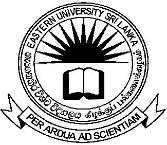 Faculty of Graduate Studies Master of Business Administration (MBA) 2023/2024Applications are invited for the above UGC-approved programme of study, which is a two-year duration and the medium of instruction is English, for the academic year 2023/24.  Entry RequirementA degree with class in any field of study obtained from a recognised university; orA degree obtained from a recognised University with one year of professional experience; orA recognized professional qualification with one / three years of professional experienceRecognised Professional QualificationsProfessional qualifications recognized for admission to the Postgraduate Programme are given below, provided that the candidate is granted membership by the relevant institute/association.One of the following professional qualifications with one year’s relevant experienceInstitute of Chartered Accountants (ICA)- Passed FinalistChartered Institute of Management Accountants (CIMA) – Passed FinalistAssociation of Chartered & Certified Accountants (ACCA)- Passed FinalistInstitution of Engineers (CIE) UK /Sri Lanka – Associate member or aboveSri Lanka Institute of Advanced Technological Education – Higher National Diploma in Accountancy (HNDA) (Four Year Course)Sri Lanka Institute of Advanced Technological Education – Higher National Diploma in Management / Commerce (HNDM/C) (Four Year Course)Charted Qualification in HRM obtained from the Charted Institute of Personal ManagementOne of the following professional qualifications with three years’ of relevant experienceDiploma in Marketing awarded by the Sri Lanka Institute of Marketing (SLIM) (Two Year Course)Professional qualification in Human Resource Management from the Charted Institute of Personnel Management (Two Year Course)Chartered Institute of Marketing (CIM) UK- Diploma (Two Year Course) Chartered Institute of Bankers (ACIB) UK- Diploma (Two Year Course)Chartered Institute of Bankers (AIB) Sri Lanka – Diploma (Two Year Course)Institute of Chartered Secretaries and Administrators – MemberDiploma in Banking Sri Lanka awarded by the Institute of Bankers of Sri Lanka. (Two-Year Course)The candidates with a Postgraduate Diploma in the Management - related field not less than one year obtained from other recognized universities/Institutions will be granted exemption for the subjects in the first year of study after the assessment and approval of the Faculty of Graduate StudiesTotal Investment to the Programme: Rs. 490,000 (Three instalments)Selection Procedures:Eligible applicants will be required to sit for a written examination and face an interview before selection. The written examination will evaluate the management aptitude and the language proficiency of the candidates. The selection will be made on their performance in the examination and the interview.Application form and brochure can be obtained from the Senior Assistant Registrar, Faculty of Graduate Studies, Eastern University, Sri Lanka by submitting the customer copy of the deposit slip for Rs. 2000.00 payable to Bursar Eastern University, Sri Lanka, Account No.227100190000390 in any Branch of People’s Bank, Chenkalady.Download the application form from the EUSL web and send the payment slip with the application The duly filled application forms should be forwarded to “The Senior Assistant Registrar, Faculty of Graduate Studies, Eastern University, Sri Lanka, Vantharumoolai, Chenkalady”. by registered post to reach on or before 26th   February 2024. Mark “Master of Business Administration 2023/2024” on the left-hand corner of the envelope.  For further information, contact Programme Coordinator/ MBA via pgsfcm@esn.ac.lk  or visit  http://www.fcm.esn.ac.lk/mba or call 0776688008Registrar,Eastern University, Sri Lanka VantharumoolaiChenkalady.26.01.2024